Kommunikasjonsplan
[Kommunikasjonsstrategien kan utarbeides i et word-dokument eller excel-dokument. Det anbefales å utvikle/oppdatere planen i omstillingsprogrammets visuelle profil og i samarbeid med nøkkelpersoner fra omstillingsprogrammet. Planen skal være i tråd med kommunikasjonsstrategien og følger som vedlegg til årlig Handlingsplan. Innholdet under er laget til inspirasjon for første omstillingsår spesielt, og viser temaer som kan kommuniseres i egne og fortjente kanaler. Se eksempel på kommunikasjonsplan fra Børgefjell utvikling.]InnledningKommunikasjonsplanen inneholder konkrete kommunikasjonstiltak og aktiviteter gjennom hele omstillingsåret [år].
1. Årshjul.Viktige lokale hendelser gjennom året og møter/arragmenter.
Q1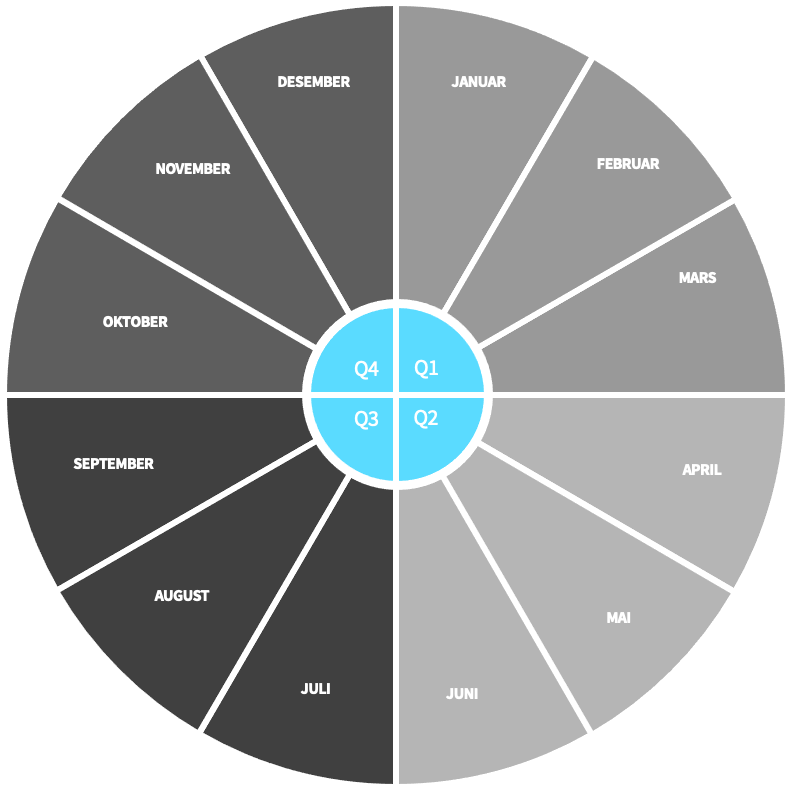 [Hendelse, dato]Q2[Hendelse, dato]Q3[Hendelse, dato]Q4[Hendelse, dato]2. PosteplanDatoTemaAktivitetInnholdLinkOverordnetOverordnetOverordnetOverordnetOverordnetJanuarKjernehistorien fra strategienFacebook + aktueltsak[Kjernehistorien om omstillingsprogrammet og visjon]Aktueltsak nettsideJanuarHils på «navn programleder»Facebook + aktueltsakAktueltsak nettsideJanuarMål og muligheterFacebookVårt mål er å bidra til [antall] sikrede og nye arbeidsplasser innen [år] 👊 For å klare dette må vi utnytte mulighetene som finnes i [omstillingsområdet] 🌱Les mer om hvordan du kan bidra 👇Muligheter nettsideFebruarHandlingsplanFacebookVår Handlingsplan for [år] er klar! Nå begynner arbeidet for å omstille den flotte regionen vår, for å gjøre det mer attraktivt å drive bedrift, besøke og bo i området  💪 Last ned og les årets Handlingsplan 👇Handlingsplan nettsideFebruarDette kan du søke om midler tilAktueltsak + FacebookVisste du at bedrifter eller privatpersoner som ønsker å starte eller utvikle en virksomhet i [omstillingsområdet] kan søke om økonomisk bistand fra omstillingsmidlene? 💰Aktuelsak nettside: Hva kan jeg søke om midler tilTema/inspoTema/inspoTema/inspoTema/inspoTema/inspoÉn gang i kvartaletLokale ildsjelerFacebook + PRPortrettLink til avisÉn gang i kvartaletBedriftshistorier/
prosjekterAktueltsak + Facebook + PRIntervjuAktueltsak nettsideÉn til to ganger i halvåretHils på "navn ansatt/styremedlem
/ordfører"Aktueltsak+ FacebookLag en post om hver ansatt som jobber i Børgefjell utvikling. Hva gjør de etter jobb?Aktueltsak nettsideEn gang i mndNyhetsbrev: Høydepunkter og kommende hendelser.E-postGjenbruk gjerne innhold du poster i sosiale medier, kommende hendelser, info om ordninger etc.Arrangementet eller aktivitetDette skjerFacebookInfo om teater, eventer, webinarer eller andre hendelser.Link til aktivitetNår resultater foreliggerResultater fra omstillingsarbeidetFacebook + PRTrekk ut noen gode resultater, og gjerne tall og/eller historier for hva dere har bidratt med.Link til rapport nettside etc.[Innsatsområde][Innsatsområde][Innsatsområde][Innsatsområde][Innsatsområde]Om innsatsområdeFacebook[Gjenbruk av innhold på nettside]Innsatsområde nettsideProsjekter/tiltak fra handlingsplan[Om nettverk, SMB-utvikling, Næringsvennlig kommune etc.]